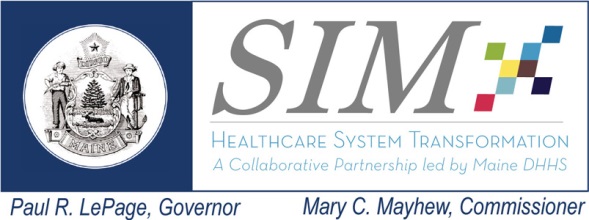 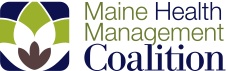 Chair Frank JohnsonCore Member Attendance:  Shaan Alfreds, HealthInofNet (remote); Bill Altman, Anthem (remote);  Patrick Denning, Harvard Pilgrim Health Care (remote); Chrissi Harding, Mount Desert Hospital (remote;  Jim Kane, Central Maine Health; John Keimig, Health Centric Advisors (remote)Peter Kraut, MaineCare; Ted Roney Maine Quality Counts (Remote);  Cheryl Rust, Consumer.Interested Parties & Guests:  Katie Fullam Harris, MaineHealth (remote); Bob Howe, Howe and Cahill; Katherine Pelletreau, Maine Association of Health Plans (remote); Joanne Rawlings-Sekunda, Bureau of Insurance; Steve Reevy, Tri-County Mental Health Services (remote); Gordon Smith, Maine Medical Association; Kellie Slate Vitcavage, Health Centric Advisors; Andy Webber, MHMC;  David Winslow, Maine Hospital Association. Staff: Lisa Nolan, MHMC;  Blake Hendrickson, MHMC. Next Meeting:  February 17, 2015TopicsLeadNotesActions/DecisionsReport on Measure Alignment Work Group’s Recommended Measure SetFrank JohnsonFrank briefed the Subcommittee on the interim report of the Measure Alignment Work Group. The Work Group is a multi-stakeholder group established by the ACI Steering Committee.The Work Group’s recommendations included 40 measures for ACO payment/contracting – 25 ambulatory care, 13 hospital and 2 cost.  There are additional measures considered for “monitoring-only” and utilization measures. The Work Group’s assignment was to develop an aligned core set of common measures that will be used as the foundation for ACO contracts. The premise for the project was that aligned measures would reduce provider reporting burden, would send a more singular direction to providers and to accelerate payment reform.  Frank outlined the process employed by the Work Group for measure review and selection. While the recommended measure set relies heavily on claims-based measures, the Work Group strongly endorses the addition of clinical measures as reporting capabilities permit. Frank provided a brief overview of the spreadsheet identifying the measure set and the status of each measure.    A vote of the Subcommittee was requested to endorse the recommended measure set and forward to the SIM Steering Committee for adoption. The Subcommittee voted unanimously endorse the proposed measure set.Consider Subcommittee’s Endorsement of Total Cost of Care and Resource Use MeasuresFrank JohnsonFrank reminded the Subcommittee that Michael Delorenzo delivered a presentation at the Subcommittee’s August meeting. The Subcommittee requested a brief refresher on the TCI and RUI measures.A vote of the Subcommittee was requested to endorse the Total Cost Index and Resource Use Index measures and to forward to the SIM Steering Committee for consideration. The Subcommittee voted unanimously to endorse TCI and RUI.Update on Cost of Care Work GroupFrank JohnsonFrank updated the Subcommittee on the recent work of the Cost of Care Work Group. A proposal had been approved to amend the voluntary annual growth cap. The compromise proposal establishes a cap beginning in 2017 at the medical CPI with a goal of regular CPI (less food and energy) by 2010. The Work Group has recently begun a discussion of infrastructure/re-purposing initiatives. The intent is to develop a set of principles that the stakeholders can endorse as it relates to system infrastructure issues.   DNAOutline of Primary Care Payment Reform InitiativesFrank Johnson Frank reported that a SIM initiative, Advanced Primary Care (APC) has failed to gain traction. Rather than proceed with APC, efforts will be focused in 2015 in researching and identifying primary care payment models with the intent to seek consensus of one or two models that could be deployed in the Maine market.DNA Upcoming EventsFrank JohnsonFrank reminded the group of the January 15th 2nd Primary Care Payment Reform Summit to be held at Maple Hill Farm and the SIM Annual Meeting on January 28th. Gordon Smith reminded the Subcommittee of the MMA’s  Value-Based Workshop with Dr. Neel Shah December 17th. DNAInterested Parties Public CommentAllThere was no public comment.DNANext Meeting To be determined.